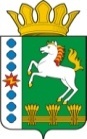 КОНТРОЛЬНО-СЧЕТНЫЙ ОРГАН ШАРЫПОВСКОГО РАЙОНАКрасноярского краяЗаключениена проект Решения Березовского  сельского Совета депутатов «О внесении изменений и дополнений в Решение Березовского  сельского Совета депутатов от 15.12.2017 № 24 «О бюджете поселения на 2018 год и плановый период 2019-2020 годов» (в ред. от 05.03.2018 № 6, от 21.03.2018 № 8, от 26.07.2018 № 18)09 ноября 2018 год 								№ 121Настоящее экспертное заключение подготовлено Контрольно – счетным органом Шарыповского района на основании ст. 157 Бюджетного  кодекса Российской Федерации, ст. 9 Федерального закона от 07.02.2011 № 6-ФЗ «Об общих принципах организации и деятельности контрольно – счетных органов субъектов Российской Федерации и муниципальных образований», ст. 5 Решения Шарыповского районного Совета депутатов от 20.09.2012 № 31/289р «О внесении изменений и дополнений в Решение Шарыповского районного Совета депутатов от 21.06.2012 № 28/272р «О создании Контрольно – счетного органа Шарыповского района» (в ред. от 20.03.2014 № 46/536р, от 25.09.2014 № 51/573р, от 26.02.2015 № 56/671р) и в соответствии со стандартом организации деятельности Контрольно – счетного органа Шарыповского района СОД 2 «Организация, проведение и оформление результатов финансово – экономической экспертизы проектов Решений Шарыповского районного Совета депутатов и нормативно – правовых актов по бюджетно – финансовым вопросам и вопросам использования муниципального имущества и проектов муниципальных программ» утвержденного приказом Контрольно – счетного органа Шарыповского района от 16.12.2013 № 29, Соглашения от 15.01.2015 «О передаче Контрольно-счетному органу Шарыповского района полномочий Контрольно-счетного органа Березовского сельсовета по осуществлению внешнего муниципального финансового контроля».Представленный на экспертизу проект Решения Березовского  сельского Совета депутатов «О внесении изменений и дополнений в Решение Березовского  сельского Совета депутатов от 15.12.2017 № 24 «О бюджете поселения на 2018 год и плановый период 2019-2020 годов»(в ред. от 05.03.2018 № 6, от 21.03.2018 № 8, от 26.07.2018 № 18) направлен в Контрольно – счетный орган Шарыповского района 07 ноября 2018 года. Разработчиком данного проекта Программы является администрация Березовского  сельсовета.Мероприятие проведено 08-09 ноября  2018 года.В ходе подготовки заключения Контрольно – счетным органом Шарыповского района были проанализированы следующие материалы:- проект Решения Березовского  сельского Совета депутатов «О внесении изменений и дополнений в Решение Березовского  сельского Совета депутатов от 15.12.2017 № 24 «О бюджете поселения на 2018 год и плановый период 2019-2020 годов»;-  решение Березовского  сельского Совета депутатов от 15.12.2017 № 24 «О бюджете поселения на 2018 год и плановый период 2019-2020 годов» (в ред. от 05.03.2018 № 6, от 21.03.2018 № 8, от 26.07.2018 № 18).Согласно статье 6 Решения Березовского  сельского Совета депутатов от 15.12.2017 № 24 «О бюджете поселения на 2018 год и плановый период 2019-2020 годов» администрация Березовского сельсовета вправе в ходе исполнения бюджета поселения вносить изменения в сводную бюджетную роспись бюджета поселения на 2018 год и плановый период 2019-2020 годов.При проведении экспертизы проекта Решения проведены:- оценка соответствия внесенного проекта Решения сведениям и документам, явившимся основанием его составления;- оценка соответствия текстовой части и структуры проекта Решения требованиям бюджетного законодательства Российской Федерации;- анализ предлагаемых изменений бюджетных ассигнований по доходам, расходам и источникам финансирования дефицита бюджета, оценка обоснованности таких изменений.В результате экспертизы проекта Решения и финансово – экономических обоснований предлагаемых к утверждению увеличений бюджетных ассигнований по расходам бюджета, подтверждающих потребность выделения дополнительных ассигнований в указанных в проекте Решения суммах по средствам бюджетов установлено:Представленным проектом Решения предлагается изменить основные характеристики бюджета поселения на 2018 год, внести изменения в текстовую часть и приложения к Решению о бюджете, изложив их в новой редакции в соответствии с представленным проектом Решения.Предлагаемые к утверждению изменения текстовой части Решения о бюджете поселения соответствуют бюджетному законодательству и законодательно установленным полномочиям органов местного самоуправления.Предлагаемые в проекте Решения изменения основных характеристик бюджета поселения представлены в таблице 1.Таблица 1(руб.)Прогнозируемый общий объем доходов бюджета поселения увеличился в сумме 724 780,70 руб. (4,46%) за счет безвозмездных поступлений.Общий объем расходов бюджета поселения увеличился в сумме 724 780,70 руб. (4,19%).Анализ изменения бюджетных ассигнований по расходам в 2018 годуТаблица 2(руб.)По подразделу 0102 «Функционирование высшего должностного лица субъекта РФ и органа местного самоуправления» увеличение бюджетных ассигнований в сумме 40 511,00 руб. (6,67%) на частичное финансирование (возмещение) расходов на повышение размеров оплаты труда отдельным категориям работников бюджетной сферы.По подразделу 0104 «Функционирование Правительства РФ, высших органов исполнительной власти субъектов РФ, местных администраций» увеличение бюджетных ассигнований в сумме 236 686,00 руб. (4,57%), в том числе:- в сумме 48 292,00 руб. на частичное финансирование (возмещение) расходов на повышение размеров оплаты труда отдельным категориям работников бюджетной сферы;- в сумме 30 000,00 руб. на оплату налогов, сборов и иных платежей;- в сумме 64 197,00 руб. на руководство и управление в сфере установленных функций и полномочий.По подразделу 0113 «Другие общегосударственные вопросы» увеличение бюджетных ассигнований в сумме 31 405,00 руб. (73,68%), в том числе:- увеличение в сумме 405,00 руб. на выполнение государственных полномочий по созданию и обеспечению деятельности административных комиссий;- увеличение в сумме 39 000,00 руб. на выполнение кадастровых работ по формированию земельных участков;- уменьшение в сумме 8 000,00 руб. по проведению рыночной оценки муниципального имущества.По подразделу 0203 «Мобилизационная и вневойсковая подготовка» увеличение бюджетных ассигнований в сумме 25 901,70 руб. (8,85%) на осуществление первичного воинского учета на территориях, где отсутствуют военные комиссариаты.  По подразделу 0409 «Дорожное хозяйство» уменьшение бюджетных ассигнований в сумме 1 197,00 руб. (0,06%) в связи с перераспределением на подраздел 0104 «Функционирование Правительства РФ, высших органов исполнительной власти субъектов РФ, местных администраций».По подразделу 0502 «Коммунальное хозяйство» увеличение бюджетных ассигнований в сумме 376 474,00 руб. (35,38%), в том числе:- в сумме 62 112,00 руб. на замену запорной арматуры в котельной по ул. Советской-61/1 в с.Березовское;- в сумме 130 582,00 руб. на замену глубинного насоса на водонапорной башне по ул. Советская-2Е и ул. Советской – 25Б в с.Березовское;- в сумме 99 965,00 руб. на текущий ремонт сетей водоснабжения по ул. Трактовая в с.Березовское;- в сумме 83 815,00 руб. на замену запорной арматуры в тепловой камере ТК1 по ул. Советская в с.Березовское.По подразделу 0503 «Благоустройство» увеличение бюджетных ассигнований в сумме 15 000,00 руб. (0,70%), в том числе:- увеличение в сумме 100 000,00 руб. на текущий ремонт уличного освещения по ул.Центральная, ул.Лесная в д. Ершово;- уменьшение в сумме 85 000,00 руб. в связи с перераспределения бюджетных ассигнований на  подраздел 0104 «Функционирование Правительства РФ, высших органов исполнительной власти субъектов РФ, местных администраций».  В статью 1 внести следующей изменения:«2. Утвердить основные характеристики  бюджета поселения  на 2019 и 2020 годы:Таблица 3(руб.)Увеличение бюджетных ассигнований прогнозируемый общий объем доходов бюджета поселения в 2019 году в сумме  413 275,00 руб. (3,48%) и в 2020 году в сумме 413 275,00 руб. (3,48%) и общий объем расходов бюджета поселения в 2019 году в сумме  429 393,00 руб. (3,60%) и в 2020 году в сумме 429 393,00 руб. (3,60%)  за счет средств краевого бюджета на содержание автомобильных дорог общего пользования местного значения за счет средств дорожного фонда Красноярского края.Статья 10 «Дорожный фонд Березовского сельсовета» излагается в новой редакции: «Утвердить объем бюджетных ассигнований дорожного фонда Березовского сельсовета:- на 2018 год в сумме 1 934 356,00 руб., в том числе за счет акцизов по подакцизным товарам (продукции), производимым на территории Российской Федерации в сумме 243 900,00 руб., за счет межбюджетных трансфертов из краевого бюджета в сумме 1 456 653,00 руб., за счет налога на доходы физических лиц в сумме 233 803,00 руб.;- на 2019 год в сумме 713 475,00 руб., в том числе за счет акцизов по подакцизным товарам (продукции), производимым на территории Российской Федерации в сумме 272 200,00 руб., за счет межбюджетных трансфертов из краевого бюджета в сумме 413 275,00 руб., за счет налога на доходы физических лиц в сумме 28 000,00 руб.;- на 2020 год в сумме 708 193,00 руб., в том числе за счет акцизов по подакцизным товарам (продукции), производимым на территории Российской Федерации в сумме 278 800,00 руб., за счет межбюджетных трансфертов из краевого бюджета в сумме 429 393,00 руб.». Приложения 2, 4, 5, 6, 7, 8, 9, 11 к Решению излагаются в новой редакции согласно приложениям 1-8 к проекту Решения.Разработчиками данного проекта Решения соблюдены все нормы и правила по юридическо – техническому оформлению нормативно – правовых актов Березовского сельсовета.На основании выше изложенного Контрольно – счетный орган  Шарыповского района предлагает администрации Березовского сельсовета   принять проект Решения Березовского сельского Совета депутатов «О внесении изменений и дополнений в Решение Березовского сельского Совета депутатов от 15.12.2017 № 24 «О бюджете поселения на 2018 год и плановый период 2019-2020  годов» (в ред. от 05.03.2018 № 6, от 21.03.2018 № 8, от 26.07.2018 № 18).Председатель Контрольно – счетного органа						Г.В. СавчукАудитор 	Контрольно – счетного органа						И.В. Шмидтнаименование показателяосновные характеристики бюджета на 2018 годосновные характеристики бюджета на 2018 годосновные характеристики бюджета на 2018 годосновные характеристики бюджета на 2018 годнаименование показателядействующее Решение о бюджетеРешение о бюджете с учетом предлагаемых измененийизменение% измененияпрогнозируемый общий объем доходов бюджета поселения 16 242 594,0016 967 374,70+ 724 780,70104,46общий объем расходов бюджета поселения16 567 957,0017 292 737,70+ 724 780,70104,19Дефицит бюджета поселения325 363,00325 363,000,00100,00Источники внутреннего финансирования323 363,00323 363,000,00100,00наименование показателя бюджетной классификацииРаздел, подразделпредыдущая редакция предлагаемая редакция отклонение% откл.12345 (4-3)6Общегосударственные вопросы01005 834 107,006 142 709,00308 602,00105,29функционирование высшего должностного лица субъекта РФ и органа местного самоуправления0102607 662,00648 173,0040 511,00106,67функционирование Правительства РФ, высших органов исполнительной власти субъектов РФ, местных администраций01045 173 819,005 410 505,00236 686,00104,57резервные фонды011110 000,0010 000,000,00100,00другие общегосударственные вопросы011342 626,0074 031,0031 405,00173,68Национальная оборона0200292 800,00318 701,7025 901,70108,85мобилизационная и вневойсковая подготовка0203292 800,00318 701,7025 901,70108,85Национальная безопасность и правоохранительная деятельность030056 812,7556 812,750,00100,00обеспечение пожарной безопасности031056 312,7556 312,750,00100,00другие вопросы в области национальной безопасности и правоохранительной деятельности0314500,00500,000,00100,00Национальная экономика04001 949 953,001 948 756,00-1 197,0099,94водное хозяйство040614 400,0014 400,000,00100,00дорожное хозяйство04091 935 553,001 934 356,00-1 197,0099,94Жилищно - коммунальное хозяйство05003 208 714,253 600 188,25391 474,00112,20коммунальное хозяйство05021 063 954,001 440 428,00376 474,00135,38благоустройство05032 144 760,252 159 760,2515 000,00100,70Культура, кинематография08005 199 170,005 199 170,000,00100,00культура08015 199 170,005 199 170,000,00100,00Социальная политика100026 400,0026 400,000,00100,00пенсионное обеспечение100126 400,0026 400,000,00100,00ВСЕГО РАСХОДЫ16 567 957,0017 292 737,70724 780,70104,19Предыдущая редакцияПредлагаемая редакцияОтклонение % изменения1) прогнозируемый общий объем доходов бюджета поселения в сумме2019 год2020 год11 882 355,0011 882 355,0012 295 630,0012 295 630,00+ 413 275,00+ 413 275,00103,48103,482) общий объем расходов бюджета поселения  в сумме2019 год2020 год11 918 255,0011 918 255,0012 347 648,0012 347 648,00+ 429 393,00+ 429 393,00103,60103,60